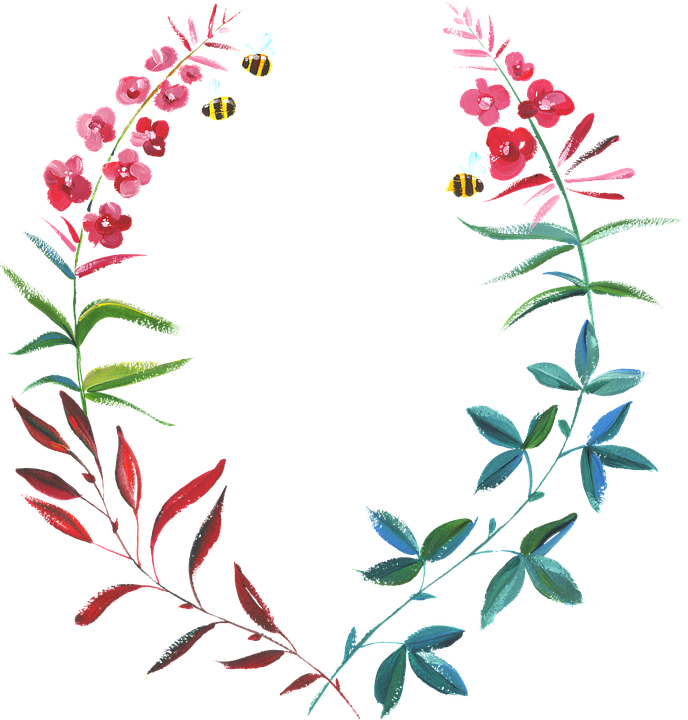 看牙記     黃嘉翎                  我的牙齒痛了，媽媽說我應該去讓              牙醫師檢查。                  想到牙醫師可能會把拔牙的工具放在              我的嘴巴裡，就覺得好害怕，怎麼辦?                  終於到了看牙醫的那一天，雖然害怕到              全身發抖，不放開媽媽的衣服，但我還是勇              敢的面對醫生。                  結束後，我覺得很放鬆，真開心哪!